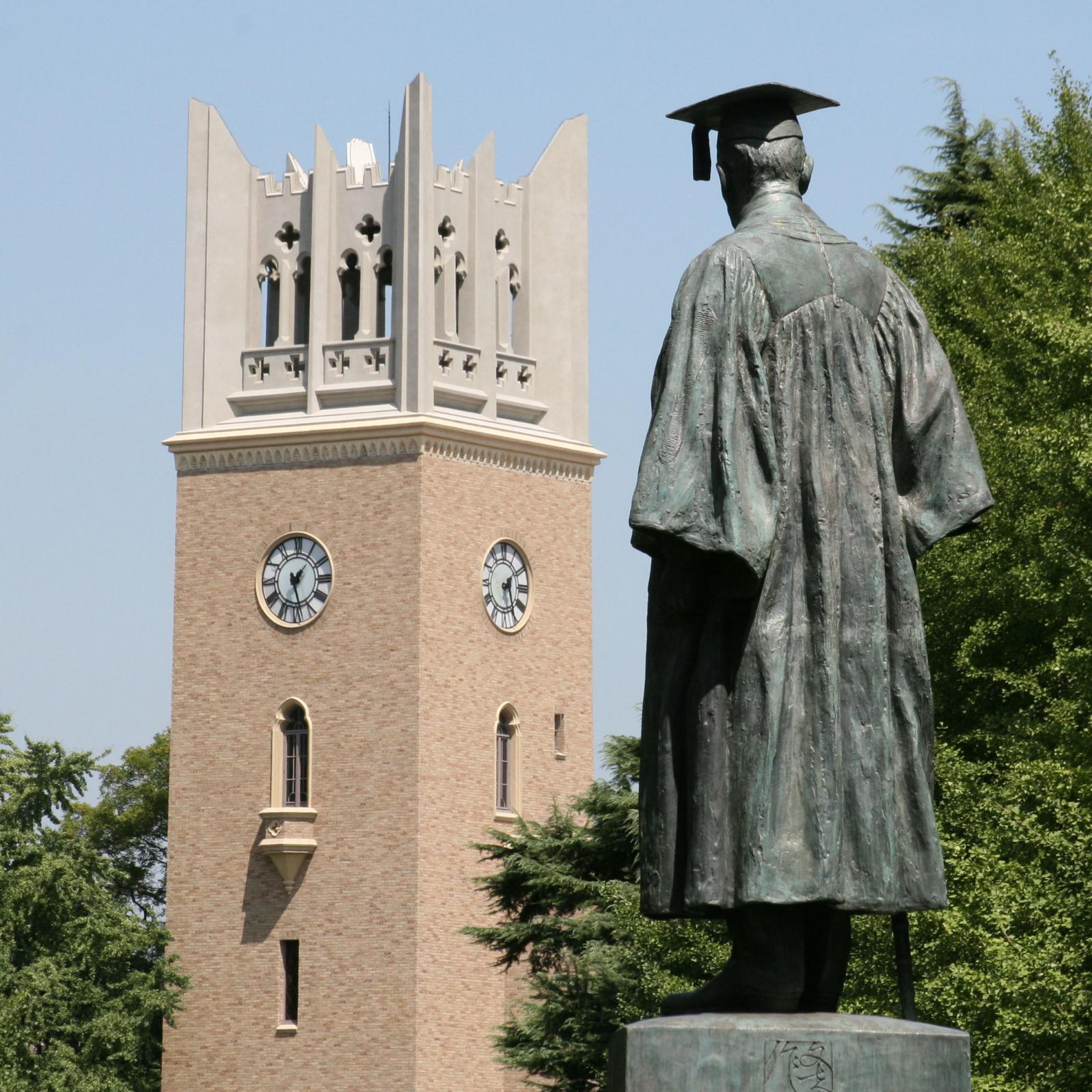 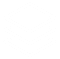 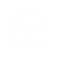 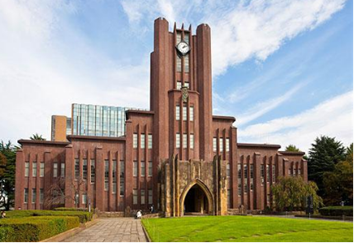 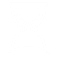 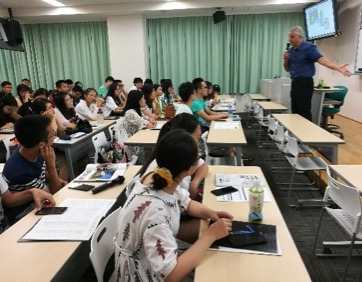 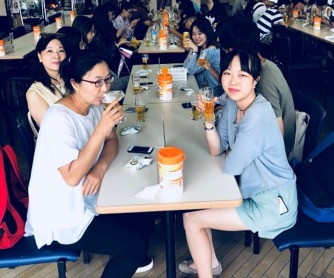 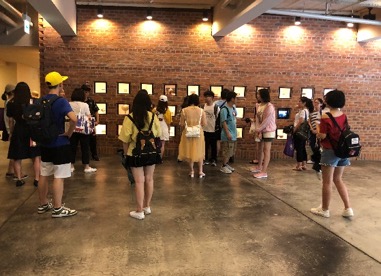 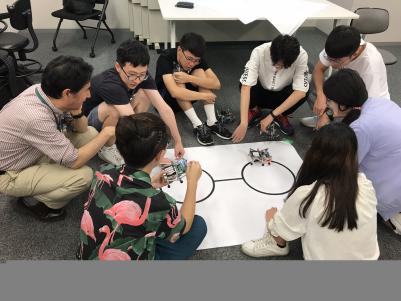 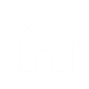 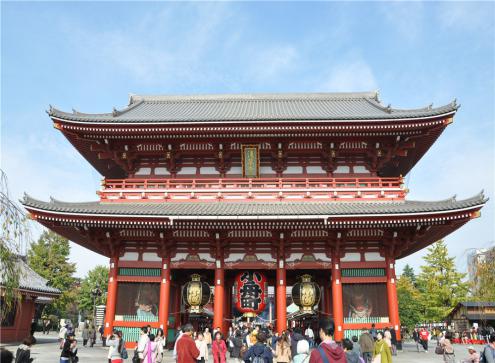 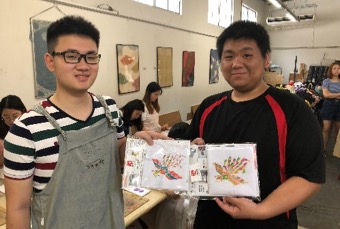 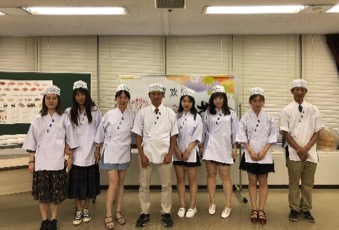 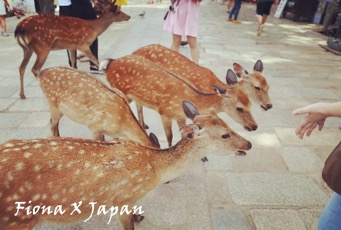 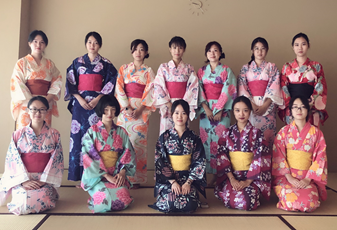 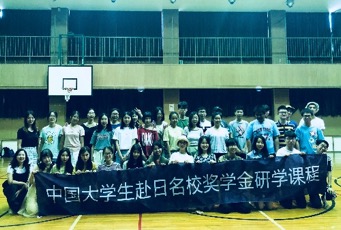 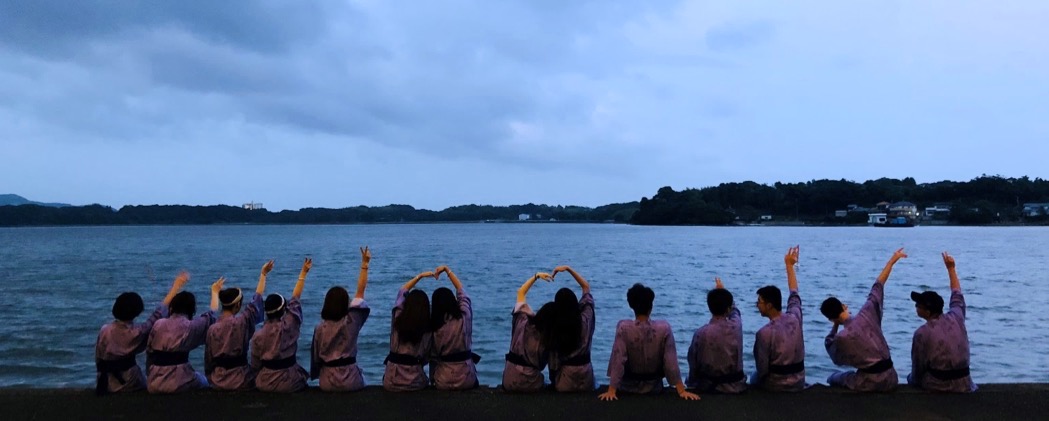 附件1附件2附件32019年赴日访学项目冬令营日程表2019年赴日访学项目冬令营日程表日期活动内容2019/2/8（周五）到达成田/羽田机场欢迎会2019/2/9（周六）上午：皇居見学 浅草寺見学下午：銀座見学 秋葉原見学2019/2/10（周日）全天：自由活动推荐行程：迪士尼乐园（自费）2019/2/11（周一）上午：早稲田大学课程下午：落合水再生中心見学2019/2/12（周二）上午：早稲田大学课程下午：浴衣、茶道体验2019/2/13（周三）上午：東京大学見学下午：朝日新聞見学2019/2/14（周四）上午：御殿場奥特莱斯下午：温泉酒店2019/2/15（周五）上午：丰田会館見学下午：東大寺、春日大社2019/2/16（周六）上午：朝日啤酒見学下午：心斎橋見学2019/2/17（周日）上午：京友禅体験 能乐鉴赏下午：寿司文化体验 清水寺見学 2019/2/18（周一）上午：同志社大学课程，参观同志社大学下午：伏見稲荷大社见学2019/2/19（周二）自由研修2019/2/20（周三）回国个 人 信 息个 人 信 息个 人 信 息个 人 信 息个 人 信 息个 人 信 息个 人 信 息个 人 信 息*姓    名*性别*汉语拼音（大写）*汉语拼音（大写）<请确保所填拼音与护照信息一致><请确保所填拼音与护照信息一致>*出生日期<请确保所填生日与护照信息一致><请确保所填生日与护照信息一致><请确保所填生日与护照信息一致>民  族*户口所在地*身份证号*身份证有效期*身份证有效期*出生地<请确保所填信息与护照一致><请确保所填信息与护照一致><请确保所填信息与护照一致>政治面貌政治面貌联 系 方 式<请尽量详尽地填写 以便于我们与你取得联系！>联 系 方 式<请尽量详尽地填写 以便于我们与你取得联系！>联 系 方 式<请尽量详尽地填写 以便于我们与你取得联系！>联 系 方 式<请尽量详尽地填写 以便于我们与你取得联系！>联 系 方 式<请尽量详尽地填写 以便于我们与你取得联系！>联 系 方 式<请尽量详尽地填写 以便于我们与你取得联系！>联 系 方 式<请尽量详尽地填写 以便于我们与你取得联系！>联 系 方 式<请尽量详尽地填写 以便于我们与你取得联系！>*通讯地址<请填写能够接收快递的地址 以便于在签证办理阶段邮寄材料><请填写能够接收快递的地址 以便于在签证办理阶段邮寄材料><请填写能够接收快递的地址 以便于在签证办理阶段邮寄材料><请填写能够接收快递的地址 以便于在签证办理阶段邮寄材料><请填写能够接收快递的地址 以便于在签证办理阶段邮寄材料>邮政编码*手机号码*家庭电话宿舍电话*E-mailQQ号码学 习 情 况学 习 情 况学 习 情 况学 习 情 况学 习 情 况学 习 情 况学 习 情 况学 习 情 况*就读学校*所在院系*所在院系*专    业（ ）年级（ ）年级（ ）年级*学    历*学    历<填写提示：专/本/硕/博><填写提示：专/本/硕/博>担任职务*日语水平或英语水平*日语水平或英语水平奖惩情况出 入 境 情 况<无护照者 请配合于报名后尽快办理；护照有效期不满半年者，请配合尽快办理延期手续！>出 入 境 情 况<无护照者 请配合于报名后尽快办理；护照有效期不满半年者，请配合尽快办理延期手续！>出 入 境 情 况<无护照者 请配合于报名后尽快办理；护照有效期不满半年者，请配合尽快办理延期手续！>出 入 境 情 况<无护照者 请配合于报名后尽快办理；护照有效期不满半年者，请配合尽快办理延期手续！>出 入 境 情 况<无护照者 请配合于报名后尽快办理；护照有效期不满半年者，请配合尽快办理延期手续！>出 入 境 情 况<无护照者 请配合于报名后尽快办理；护照有效期不满半年者，请配合尽快办理延期手续！>出 入 境 情 况<无护照者 请配合于报名后尽快办理；护照有效期不满半年者，请配合尽快办理延期手续！>出 入 境 情 况<无护照者 请配合于报名后尽快办理；护照有效期不满半年者，请配合尽快办理延期手续！>是否持有护照*护照号码*护照有效期<精确至年月日>*出入境记录*拒签史及理由*护照签发地*项目为必填内容，请务必确保所有信息真实有效*项目为必填内容，请务必确保所有信息真实有效*项目为必填内容，请务必确保所有信息真实有效*项目为必填内容，请务必确保所有信息真实有效*项目为必填内容，请务必确保所有信息真实有效本人签名本人签名名称要求护照原件；2019年9月之前还在有效期内身份证正反面复印件户口簿家庭户口需要整本复印；学校及其他集体户口需要首页及本人页复印件在读证明原件；请至学校教务处开具并加盖公章；必须在2018年11月20日后再开出，盖章类材料有效期为3个月证件照片两张；白底彩照，大小为45mm*45mm正方形免冠照片签证申请表原件；报名结束后统一发签证名单原件；报名结束后统一发